Príloha č. 1c) Predmet súťaže: Nákup a dodávka OOPPUmiestnenie firemného loga pre Skupinu č. 2 ODEVVzor loga: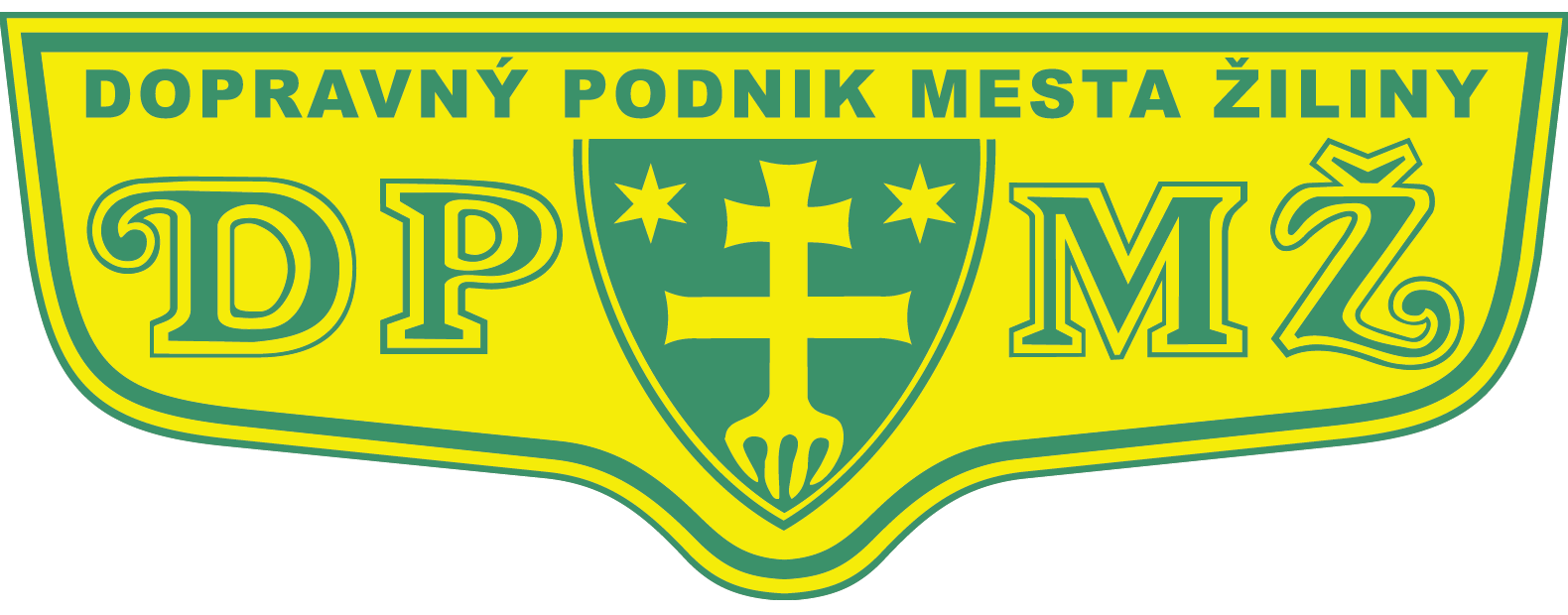 Aplikovanie loga  je  v troch umiestneniach a), b) a c) a e v prílohe je presne vymedzené. Umiestnenie  a) pre položkyPočet a miesto umiestnenia:Druh materiálu:Farba:Veľkosť1x predná časť čiapky nad šiltom (položka 1,2)1x predná časť oblečenia v ľavej časti vo výške pŕs (položka 10,11)potlačžltámalé logo 10,5 cmUmiestnenie b) pre položky:Umiestnenie c) pre položky:konkrétne farby a iné špecifikácie budú predmetom osobných rokovaní s úspešným/úspešnými navrhovateľmi.Číslo položky podľa „Podrobnej špecifikácie predmetu obstarávania“Číslo položky podľa „Podrobnej špecifikácie predmetu obstarávania“Číslo položky podľa „Podrobnej špecifikácie predmetu obstarávania“Číslo položky podľa „Podrobnej špecifikácie predmetu obstarávania“Číslo položky podľa „Podrobnej špecifikácie predmetu obstarávania“Skupina č. 2 ODEVMJPredpokladanéodberovémnožstvo MJza 48 mesiacov11111Čiapka letnáks18022222Čiapka s výstužouks10899999Polokošeľa dlhý rukávks1891010101010Polokošeľa krátky rukávks189Číslo položky podľa „Podrobnej špecifikácie predmetu obstarávania“Skupina č. 2 ODEVMJPredpokladanéodberovémnožstvo MJza 48 mesiacov12Pracovný odev (montérková súprava) – iba blúzaks56715Pracovný plášťks2516Prešívaný kabátks5217Reflexná bundaks3218Reflexná bunda predĺženáks9411Pracovná vesta zateplenáks100Počet  a miesto1x zadná časť pracovného odevu (položka 12-blúza, 11,15,16,17,18)umiestnenia:1x zadná časť pracovného odevu (položka 12-blúza, 11,15,16,17,18)umiestnenia:Druhmateriálu:potlačFarba:žltá (pre položku 11,12,15,16) , čierna (pre položku 17, 18)Veľkosťveľké logo 26,5cmČíslo položky podľa „Podrobnej špecifikácie predmetu obstarávania“Skupina č. 2 ODEVMJPredpokladanéodberovémnožstvo MJza 48 mesiacov4Košeľa pre dispečerov – dlhý rukávks355Košeľa pre dispečerov – krátky rukávks3520Vesta pre dispečerovks2121Vetrovka letná pre dispečerovks14Položka č. 4.- 1x logo vo farbe žltej a zelenej na pravom golieri - výšivka,šírka loga cca 5 cmPoložka č. 5.- 1x logo vo farbe žltej a zelenej na pravom golieri - výšivka,šírka loga cca 5 cmPoložka č. 20.- 1x logo vo farbe bielej na ľavej strane na prsiach - výšivka,šírka loga cca 7 cm,Položka č. 21- 1x logo vo farbe bielej na ľavej strane na prsiach  - výšivka,šírka loga cca 8 cm, pod logo nápis „DISPEČER“ font „arial, bold“ šírka 8 cmPoznámka:Poznámka:položky (tovar), nenachádzajúce sa na týchto  súpisoch, nie sú zahrnuté dooznačenia firemným logom vyhlasovateľa,